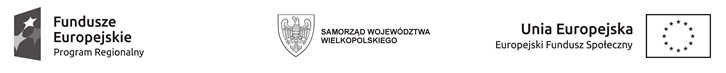 WYKAZ ZREALIZOWANYCH USŁUG:Ww. Pracownicy kontynuują zatrudnienie w przedsiębiorstwie a dane pracowników na dzień rozpoczęcia udziału w projekcie są zgodne z przedstawionymi formularzami zgłoszeniowymi. 								                                                          ………………………………………………………………………………Miejscowość  i data 										Podpis przedsiębiorcy ubiegającego się o refundacjęLPNAZWA USŁUGIDANE 
PODMIOTU ŚWIADCZĄCEGO USŁUGĘMIEJSCE I TERMIN REALIZACJI USŁUGIIMIĘ I NAZWISKO OSOBY KORZYSTAJĄCEJ Z USŁUGINR PESEL UCZESTNIKAKWALIFIKOWALNA WARTOŚĆ USŁUGI% DOFI-NANSOWANIAWARTOŚĆ DOFINANSOWANIA12345RAZEMRAZEMRAZEMRAZEMRAZEMRAZEM